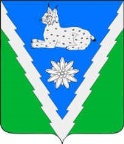 СОВЕТ МЕЗМАЙСКОГО СЕЛЬСКОГО ПОСЕЛЕНИЯ АПШЕРОНСКОГО РАЙОНАРЕШЕНИЕот 20 февраля 2024 года                                                                                  № 151пос.МезмайОб утверждении Реестра муниципального имущества Мезмайского сельского поселения Апшеронского района 	В соответствии с Федеральным законом от 06.10.2003 г. № 131-ФЗ «Об общих принципах организации местного самоуправления в Российской Федерации», на основании Положения «О порядке владения, пользования и распоряжения муниципальным имуществом Мезмайского сельского поселения Апшеронского района», утвержденного решением Совета Мезмайского сельского поселения Апшеронского района от 25.12.2017 г. № 128, руководствуясь Уставом Мезмайского сельского поселения Апшеронского района, Совет Мезмайского сельского поселения Апшеронского района  решил: 	1. Утвердить Реестр муниципального имущества Мезмайского сельского поселения Апшеронского района на 01 января 2024 года (прилагается).          2. Признать утратившим силу решение Совета Мезмайского сельского поселения Апшеронского района от 8 февраля 2023 года № 108 «Об утверждении Реестра муниципального имущества Мезмайского сельского поселения Апшеронского района».	3. Общему отделу администрации Мезмайского сельского поселения Апшеронского района разместить настоящее решение на официальном сайте администрации Мезмайского сельского поселения Апшеронского района в информационно-телекоммуникационной сети «Интернет». 	4. Настоящее решение вступает в силу после дня его официального обнародования и распространяется на правоотношения, возникшие с 01 января 2024 года.ГлаваМезмайского сельского поселенияАпшеронского района                                                                         А.А. Иванцов